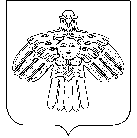 «АВАРИЯЫСЬ МЕЗДАН ПРОФЕССИОНАЛЬНӦЙ СЛУЖБА» КОМИ РЕСПУБЛИКАСА КАНМУ АСШӦРЛУНА УЧРЕЖДЕНИЕГОСУДАРСТВЕННОЕ  АВТОНОМНОЕ УЧРЕЖДЕНИЕ РЕСПУБЛИКИ КОМИ«ПРОФЕССИОНАЛЬНАЯ АВАРИЙНО-СПАСАТЕЛЬНАЯ СЛУЖБА»(ГАУ «СПАС-КОМИ»)ПРИКАЗ№ 112-ОД                                                                                   09.06.2020 г.г. СыктывкарО внесении изменений в состав комиссии по противодействию коррупцииВ соответствии с Федеральным законом от 25.12.2008 г. № 273-ФЗ «О противодействии коррупции» и другими нормативно – правовыми актами в сфере противодействия коррупции, приказываю:1. Приложение № 4 к приказу государственного казенного учреждения Республики Коми «Профессиональная аварийно-спасательная служба» от 16 июня 2015 года № 78-ОД «Об утверждении и введение в действие Антикоррупционной политики, Регламента обмена подарками и знаками делового гостеприимства, Положения о Комиссии по противодействию коррупции, Кодекса этики и служебного поведения работников, назначении ответственного лица за противодействие коррупции в государственном казенном учреждении Республики Коми «Профессиональная аварийно-спасательная служба»» изложить в новой редакции согласно приложению № 1 к настоящему приказу. 2. Признать утратившими силу ранее изданные Приложения № 4 к приказу государственного казенного учреждения Республики Коми «Профессиональная аварийно-спасательная служба» от 16 июня 2015 года № 78-ОД «Об утверждении и введение в действие Антикоррупционной политики, Регламента обмена подарками и знаками делового гостеприимства, Положения о Комиссии по противодействию коррупции, Кодекса этики и служебного поведения работников, назначении ответственного лица за противодействие коррупции в государственном казенном учреждении Республики Коми «Профессиональная аварийно-спасательная служба»».3. Байковой Светлане Николаевне, старшему инспектору по основной деятельности Учреждения, ознакомить всех работников с приказом под роспись.4. Борцову Андрею Владимировичу, главному специалисту Учреждения, обеспечить своевременное опубликование данного приказа на официальном сайте Учреждения в разделе «Противодействие коррупции».5. Контроль исполнения настоящего приказа оставляю за собой.Начальник                                                                              И.Ф. БажуковМорева Юлия СергеевнаПриложение № 1 к приказугосударственного автономногоучреждения Республики Коми«Профессиональнаяаварийно-спасательная служба»от 09.06.2020 г.  № 112- ОДСостав Комиссии по противодействию коррупции в государственном автономном учреждении Республики Коми «Профессиональная аварийно-спасательная служба» (далее по тексту Комиссия)Председатель Комиссии:Бажуков И.Ф. – начальник государственного автономного учреждения Республики Коми «Профессиональная аварийно-спасательная служба» (далее по тексту – Учреждение)Члены Комиссии:Макагонюк С.Н. – заместитель начальника Учреждения (заместитель председателя Комиссии);Корепанов А.Н. – заместитель начальника Учреждения;Семяшкина Н.Г. – главный бухгалтер Учреждения; Гончарова И.Н. – ведущий юрисконсульт Учреждения;Морева Ю.С. – инспектор по основной деятельности Учреждения (секретарь комиссии);Аксенов П.С. - начальник отдела аналитической и организационно - правовой работы Комитета Республики Коми гражданской обороны и чрезвычайных ситуаций;Некрасов С.В. – инструктор по физической культуре Республиканский Сыктывкарский психоневрологический интернат.«АВАРИЯЫСЬ МЕЗДАН ПРОФЕССИОНАЛЬНÖЙ СЛУЖБА» КОМИ РЕСПУБЛИКАСА КАНМУ АСШӦРЛУНА УЧРЕЖДЕНИЕГОСУДАРСТВЕННОЕ  АВТОНОМНОЕ УЧРЕЖДЕНИЕ РЕСПУБЛИКИ КОМИ«ПРОФЕССИОНАЛЬНАЯ АВАРИЙНО-СПАСАТЕЛЬНАЯ СЛУЖБА»(ГАУ «СПАС-КОМИ»)Лист ознакомления С приказом государственного автономного учреждения Республики Коми «Профессиональная аварийно-спасательная служба» от 09.06.2020 г.  № 112– ОД «О внесении изменений в состав комиссии по противодействию коррупции»Начальник отдела аналитической и организационно - правовой работы Комитета Республики Коми гражданской обороны и чрезвычайных ситуаций  09.06.2020 г. _______________Аксенов П.С.«АВАРИЯЫСЬ МЕЗДАН ПРОФЕССИОНАЛЬНÖЙ СЛУЖБА» КОМИ РЕСПУБЛИКАСА КАНМУ АСШӦРЛУНА УЧРЕЖДЕНИЕГОСУДАРСТВЕННОЕ  АВТОНОМНОЕ УЧРЕЖДЕНИЕ РЕСПУБЛИКИ КОМИ«ПРОФЕССИОНАЛЬНАЯ АВАРИЙНО-СПАСАТЕЛЬНАЯ СЛУЖБА»(ГАУ «СПАС-КОМИ»)Лист ознакомления С приказом государственного автономного учреждения Республики Коми «Профессиональная аварийно-спасательная служба» от 09.06.2020 г.  № 112– ОД «О внесении изменений в состав комиссии по противодействию коррупции»Инструктор по физической культуре Республиканский Сыктывкарский психоневрологический интернат  09.06.2020 г. _______________Некрасов С.В.